Bestellung Pop-Up-Stationen zum kontaktlosen Verteilen von Fairen Rosen
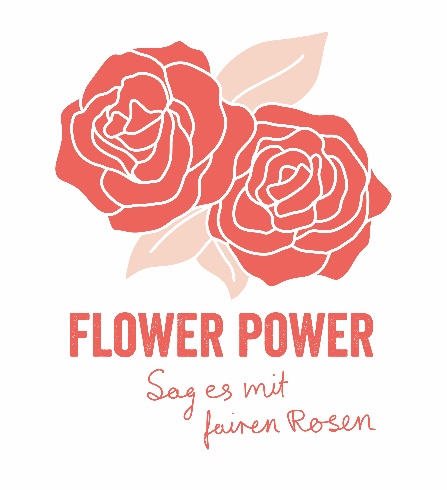 Flower Power: Sag es mit fairen Rosen!Vom 14. Februar bis zum 14. März 2021, rund um den Weltfrauentag am 8. März, ruft TransFair zur Rosenaktion „Flower Power – Sag es mit fairen Rosen“ auf. Mit Rosenaktionen und Pop-Up-Stationen in ganz Deutschland setzen Aktive ein Zeichen für Frauenrechte und den fairen Handel mit Rosen.Veranstalter: Veranstaltung:Bitte senden Sie das ausgefüllte Formular an Kristina Klecko: K.Klecko@fairtrade-deutschland.de. Sie erhalten Ihre Pop-Up-Station automatisch nach Einreichen des Kurz-Formulars. Unvollständige Formulare werden nicht berücksichtigt.Wir freuen uns auf Ihre Aktion!Gruppe / OrganisationZuständige AnsprechpersonKontaktdaten der AnsprechpersonE-Mail-Adresse: Kontaktdaten der AnsprechpersonTelefonnummer: Lieferadresse Pop-Up-StationVeranstaltungsdatumVeranstaltungsortKurz-Beschreibung und Ziel der VeranstaltungErwartete Anzahl erreichter Personen (ca.)